الجمهورية الديمقراطية الشعبية الجزائرية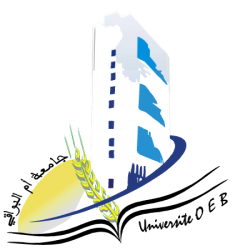 وزارة التعليم العالي والبحث العلميجامعة العربي بن مهيدي، أم البواقيكلية علوم الحياة والعلوم الدقيقةقسم الرياضيات والإعلام الآليإعلان عن امتحان كتابيالأستاذ(ة)مرير توفيقالسنةثالثةالتخصصSIالنوعTDالفصيلة أو الفوججميع الأفواجالمادةSécurité informatiqueالتاريخ19/03/2024التوقيت (الساعة)45:09 – 00:11القاعةالمدرج 11